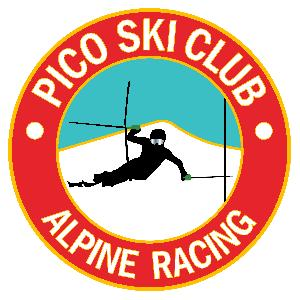 Event:                     	MVC U10 Stubby SLRace Date:              	Saturday, January 11, 2020Race Fee:                	$35.00Registration:           	7:30-8:30 am - Andrea Mead Lodge (adjacent to the ski club).  The AML is not to be used as a storage facility.  All race attendees and spectators should use the Pico Mountain base lodge as well as the Slope Side Loft attached to the Pico Mountain Sports shop for day storage.  Pico Ski Club at the bottom of the race course is a private facility.  Please respect the membership’s privacy.Coaches:                 	Tickets will be at Coaches/Captains meeting.Captains Meeting:  	Will be held in the lower level of the ski club at 8:15amREQUIREMENTS: 	Helmets for competitors; USSA & VARA memberships for all competitors and coaches.  ENTRIES:All entries are online through www.https://adminskiracing.com/Each club must update the MVC google roster sheet club list for athletes WEDNESDAY prior to the race.  – Please share to Carolyn Babbitt at babbittcarolyn1@gmail.comStart lists will be Random Run 1 - Bib Order - Girls First - Even on Red and Odd on Blue / Boys second - Even on Red and Odd on BlueRun 2 - Bib Order - Girls First - Odd on Red and Even on Blue/ Boys second - Odd on Red and Even on BlueRun 3 - Girls will race in Bib order on Red and Boys will race in Bib order on Blue.AWARDS:  Medals will be given to the top 10 Girls and top 10 Boys based on the best run of the first two runs. The top three from the third run will be given recognition and a small award (candy bar or the like)Team results will be calculated for the Golden Helmet award based on the race (first two runs).  This consists of the top 4 results male or female per club. Please let me know if you have any questions at babbittcarolyn1@gmail.com Program of Events:MVC U10 Stubby SlalomSaturday, January 11, 2020Pico Mountain – B-SlopeRequirements:      	Helmets for competitors; USSA & VARA memberships for competitors and any coaching staff requesting lift tickets.Day Storage:          	Attendees use the Pico Mountain base lodge as well as the Slope Side Loft attached to the Pico Mountain Sports shop for day storage.  The Pico Ski Club is a private facility.  Please respect that.Racer Registration:  AML Lodge 7:30-8:30.  Please see above requirements.Mandatory Team Captains’ Meeting and Coaches Tickets:  8:15am in the downstairs of the Pico Ski Club.First Run - 9:30am.  Run 1 - Bib Order - Girls First - Even on Red and Odd on Blue / Boys second - Even on Red and Odd on BlueRun 2 - Bib Order - Girls First - Odd on Red and Even on Blue/ Boys second - Odd on Red and Even on BlueRun 3 - Girls will race in Bib order on Red and Boys will race in Bib order on Blue.Awards will be presented approximately 30 minutes after the completion of the race.  Award location is just off the deck at Pico Ski Club.Bibs must be returned to the bib collection volunteers or at the scoreboard.  Lost bibs will be $30 per bib.Medical Plan:  The medical plan is on file in the Timing Tower and Coaches Room and will be presented at the Team Captains meeting.Family lift tickets:  $45.00Race Administrator:Carolyn Babbittbabbittcarolyn1@gmail.com